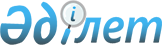 О городском бюджете на 2021 - 2023 годы
					
			С истёкшим сроком
			
			
		
					Решение Шахтинского городского маслихата Карагандинской области от 24 декабря 2020 года № 1780/45. Зарегистрировано в Министерстве юстиции Республики Казахстан 29 декабря 2020 года № 21959. Прекращено действие в связи с истечением срока
      В соответствии с Бюджетным кодексом Республики Казахстан от 4 декабря 2008 года, Законом Республики Казахстан от 23 января 2001года "О местном государственном управлении и самоуправлении в Республике Казахстан", городской маслихат РЕШИЛ:
      1. Утвердить городской бюджет на 2021 – 2023 годы согласно приложениям 1, 2 и 3 соответственно, в том числе на 2021 год в следующих объемах:
      1) доходы – 11 264 864 тысячи тенге, в том числе по:
      налоговым поступлениям – 1 911 053 тысячи тенге;
      неналоговым поступлениям – 23 411 тысяч тенге;
      поступлениям от продажи основного капитала – 74 959 тысяч тенге;
      поступлениям трансфертов – 9 255 441 тысяча тенге;
      2) затраты – 11 810 976 тысяч тенге;
      3) чистое бюджетное кредитование – 0 тысяч тенге:
      бюджетные кредиты – 0 тысяч тенге;
      погашение бюджетных кредитов – 0 тысяч тенге;
      4) сальдо по операциям с финансовыми активами – 109 261 тысяча тенге:
      приобретение финансовых активов – 109 261 тысяча тенге;
      поступления от продажи финансовых активов государства – 0 тысяч 
      тенге;
      5) дефицит (профицит) бюджета – - 655 373 тысячи тенге;
      6) финансирование дефицита (использование профицита) бюджета –
      655 373 тысячи тенге:
      поступление займов – 0 тысяч тенге;
      погашение займов – 0 тысяч тенге;
      используемые остатки бюджетных средств – 655 373 тысячи тенге.
      Сноска. Пункт 1 – в редакции решения Шахтинского городского маслихата Карагандинской области от 23.12.2021 № 100/10 (вводится в действие с 01.01.2021).


      2. Учесть, что на 2021 год предусмотрены целевые трансферты и бюджетные кредиты из областного бюджета, согласно приложению 4.
      3. Учесть, что на 2021 год предусмотрены целевые трансферты и бюджетные кредиты администраторам бюджетных программ, согласно приложению 5.
      4. Учесть, что на 2021 год предусмотрен объем бюджетных субвенций, передаваемый из городского бюджета в бюджеты поселков, согласно приложению 6.
      5. Утвердить перечень бюджетных программ развития городского бюджета на 2021 год с разделением на бюджетные программы, направленные на реализацию бюджетных инвестиционных проектов (программ), согласно приложению 7.
      6. Утвердить резерв акимата города на 2021 год в сумме 33 000 тысячи тенге.
      7. Настоящее решение вводится в действие с 1 января 2021 года и подлежит официальному опубликованию. Городской бюджет на 2021 год
      Сноска. Приложение 1 – в редакции решения Шахтинского городского маслихата Карагандинской области от 23.12.2021 № 100/10 (вводится в действие с 01.01.2021). Городской бюджет на 2022 год Городской бюджет на 2023 год Целевые трансферты и бюджетные кредиты из областного бюджета на 2021 год
      Сноска. Приложение 4 – в редакции решения Шахтинского городского маслихата Карагандинской области от 23.12.2021 № 100/10 (вводится в действие с 01.01.2021). Целевые трансферты и бюджетные кредиты администраторам бюджетных программ города на 2021 год
      Сноска. Приложение 5 – в редакции решения Шахтинского городского маслихата Карагандинской области от 23.12.2021 № 100/10 (вводится в действие с 01.01.2021). Объем бюджетных субвенций, передаваемых из городского бюджета в бюджеты поселков на 2021 год Перечень бюджетных программ развития городского бюджета на 2021 год
      Сноска. Приложение 7 – в редакции решения Шахтинского городского маслихата Карагандинской области от 04.11.2021 № 87/9 (вводится в действие с 01.01.2021).
					© 2012. РГП на ПХВ «Институт законодательства и правовой информации Республики Казахстан» Министерства юстиции Республики Казахстан
				
      председатель сессии

А. Омарбеков

      Секретарь Шахтинского городского маслихата

Ж. Мамерханова
Приложение 1 к решению
Шахтинского городского маслихата
от 23 декабря 2021 года
№ 100/10
Категория
Категория
Категория
Категория
Сумма (тысяч тенге)
Класс
Класс
Класс
Сумма (тысяч тенге)
Подкласс
Подкласс
Сумма (тысяч тенге)
Наименование
Сумма (тысяч тенге)
1
2
3
4
5
I ДОХОДЫ
11 264 864
1
Налоговые поступления
1 911 053
01
Подоходный налог 
702 598
1
Корпоративный подоходный налог
85 823
2
Индивидуальный подоходный налог
616 775
03
Социальный налог
488 813
1
Социальный налог
488 813
04
Налоги на собственность
604 173
1
Налоги на имущество
100 010
3
Земельный налог
396 042
4
Налог на транспортные средства
108 107
5
Единый земельный налог
14
05
Внутренние налоги на товары, работы и услуги
100 311
2
Акцизы
4 100
3
Поступления за использование природных и других ресурсов
67 051
4
Сборы за ведение предпринимательской и профессиональной деятельности
29 160
08
Обязательные платежи, взимаемые за совершение юридически значимых действий и (или) выдачу документов уполномоченными на то государственными органами или должностными лицами
15 158
1
Государственная пошлина
15 158
2
Неналоговые поступления
23 411
01
Доходы от государственной собственности
18 358
1
Поступления части чистого дохода государственных предприятий
123
5
Доходы от аренды имущества, находящегося в государственной собственности
7 494
7
Вознаграждения по кредитам, выданным из государственного бюджета
10 720
9
Прочие доходы от государственной собственности
21
02
Поступления от реализации товаров (работ, услуг) государственными учреждениями, финансируемыми из государственного бюджета
53
1
Поступления от реализации товаров (работ, услуг) государственными учреждениями, финансируемыми из государственного бюджета
53
03
Поступления денег от проведения государственных закупок, организуемых государственными учреждениями, финансируемыми из государственного бюджета
554
1
Поступления денег от проведения государственных закупок, организуемых государственными учреждениями, финансируемыми из государственного бюджета
554
06
Прочие неналоговые поступления
4 446
1
Прочие неналоговые поступления
4 446
3
Поступления от продажи основного капитала
74 959
01
Продажа государственного имущества, закрепленного за государственными учреждениями
48 515
1
Продажа государственного имущества, закрепленного за государственными учреждениями
48 515
03
Продажа земли и нематериальных активов
26 444
1
Продажа земли 
19 406
2
Продажа нематериальных активов
7 038
4
Поступления трансфертов
9 255 441
01
Трансферты из нижестоящих органов государственного управления
1
3
Трансферты из бюджетов городов районного значения, сел, поселков, сельских округов
1
02
Трансферты из вышестоящих органов государственного управления
9 255 440
2
Трансферты из областного бюджета
9 255 440
Функциональная группа
Функциональная группа
Функциональная группа
Функциональная группа
Функциональная группа
Сумма (тысяч тенге)
Функциональная подгруппа
Функциональная подгруппа
Функциональная подгруппа
Функциональная подгруппа
Сумма (тысяч тенге)
Администратор бюджетных программ
Администратор бюджетных программ
Администратор бюджетных программ
Сумма (тысяч тенге)
Программа
Программа
Сумма (тысяч тенге)
Наименование
Сумма (тысяч тенге)
II.ЗАТРАТЫ
11 810 976
01
Государственные услуги общего характера
997 235
1
Представительные, исполнительные и другие органы, выполняющие общие функции государственного управления
263 429
112
Аппарат маслихата района (города областного значения)
54 205
001
Услуги по обеспечению деятельности маслихата района (города областного значения) 
51 556
003
Капитальные расходы государственного органа 
2 649
122
Аппарат акима района (города областного значения)
209 224
001
Услуги по обеспечению деятельности акима района (города областного значения)
207 808
003
Капитальные расходы государственного органа 
1 351
009
Капитальные расходы подведомственных государственных учреждений и организаций
65
2
Финансовая деятельность
6 891
459
Отдел экономики и финансов района (города областного значения)
6 891
003
Проведение оценки имущества в целях налогообложения 
2 633
010
Приватизация, управление коммунальным имуществом, постприватизационная деятельность и регулирование споров, связанных с этим
4 258
5
Планирование и статистическая деятельность
165
459
Отдел экономики и финансов района (города областного значения)
165
061
Экспертиза и оценка документации по вопросам бюджетных инвестиций и государственно-частного партнерства, в том числе концессии
165
9
Прочие государственные услуги общего характера
726 750
454
Отдел предпринимательства и сельского хозяйства района (города областного значения)
57 291
001
Услуги по реализации государственной политики на местном уровне в области развития предпринимательства и сельского хозяйства
56 131
007
Капитальные расходы государственного органа
1 160
458
Отдел жилищно-коммунального хозяйства, пассажирского транспорта и автомобильных дорог района (города областного значения)
458 111
001
Услуги по реализации государственной политики на местном уровне в области жилищно-коммунального хозяйства, пассажирского транспорта, автомобильных дорог 
272 277
013
Капитальные расходы государственного органа 
3 112
113
Целевые текущие трансферты нижестоящим бюджетам
182 722
459
Отдел экономики и финансов района (города областного значения)
166 030
001
Услуги по реализации государственной политики в области формирования и развития экономической политики, государственного планирования, исполнения бюджета и управления коммунальной собственностью района (города областного значения)
112 586
015
Капитальные расходы государственного органа 
290
113
Целевые текущие трансферты нижестоящим бюджетам
53 154
486
Отдел земельных отношений, архитектуры и градостроительства района (города областного значения)
45 318
001
Услуги по реализации государственной политики в области регулирования земельных отношений, архитектуры и градостроительства на местном уровне
44 913
003
Капитальные расходы государственного органа 
405
02
Оборона
29 812
1
Военные нужды
21 773
122
Аппарат акима района (города областного значения)
21 773
005
Мероприятия в рамках исполнения всеобщей воинской обязанности
21 773
2
Организация работы по чрезвычайным ситуациям
8 039
122
Аппарат акима района (города областного значения)
8 039
006
Предупреждение и ликвидация чрезвычайных ситуаций масштаба района (города областного значения)
3 119
007
Мероприятия по профилактике и тушению степных пожаров районного (городского) масштаба, а также пожаров в населенных пунктах, в которых не созданы органы государственной противопожарной службы
4 920
03
Общественный порядок, безопасность, правовая, судебная, уголовно-исполнительная деятельность
35 626
9
Прочие услуги в области общественного порядка и безопасности
35 626
458
Отдел жилищно-коммунального хозяйства, пассажирского транспорта и автомобильных дорог района (города областного значения)
35 626
021
Обеспечение безопасности дорожного движения в населенных пунктах
35 626
06
Социальная помощь и социальное обеспечение
712 361
1
Социальное обеспечение
26 928
451
Отдел занятости и социальных программ района (города областного значения)
26 928
005
Государственная адресная социальная помощь
26 928
2
Социальная помощь
567 419
451
Отдел занятости и социальных программ района (города областного значения)
567 419
002
Программа занятости
68 497
006
Оказание жилищной помощи
2 570
007
Социальная помощь отдельным категориям нуждающихся граждан по решениям местных представительных органов
69 691
010
Материальное обеспечение детей-инвалидов, воспитывающихся и обучающихся на дому
993
014
Оказание социальной помощи нуждающимся гражданам на дому
190 908
017
Обеспечение нуждающихся инвалидов протезно-ортопедическими, сурдотехническими и тифлотехническими средствами, специальными средствами передвижения, обязательными гигиеническими средствами, а также предоставление услуг санаторно-курортного лечения, специалиста жестового языка, индивидуальных помощников в соответствии с индивидуальной программой реабилитации инвалида
195 994
023
Обеспечение деятельности центров занятости населения
38 766
9
Прочие услуги в области социальной помощи и социального обеспечения
118 014
451
Отдел занятости и социальных программ района (города областного значения)
118 014
001
Услуги по реализации государственной политики на местном уровне в области обеспечения занятости и реализации социальных программ для населения
85 437
011
Оплата услуг по зачислению, выплате и доставке пособий и других социальных выплат
877
021
Капитальные расходы государственного органа 
1 132
050
Обеспечение прав и улучшение качества жизни инвалидов в Республике Казахстан
30 468
067
Капитальные расходы подведомственных государственных учреждений и организаций
100
07
Жилищно-коммунальное хозяйство
2 182 244
1
Жилищное хозяйство
984 685
458
Отдел жилищно-коммунального хозяйства, пассажирского транспорта и автомобильных дорог района (города областного значения)
286 164
004
Обеспечение жильем отдельных категорий граждан
286 164
467
Отдел строительства района (города областного значения)
693 587
003
Проектирование и (или) строительство, реконструкция жилья коммунального жилищного фонда
692 068
004
Проектирование, развитие и (или)обустройство инженерно-коммуникационной инфраструктуры
1 519
479
Отдел жилищной инспекции района (город областного значения)
4 934
001
Услуги по реализации государственной политики на местном уровне в области жилищного фонда
4 934
2
Коммунальное хозяйство
832 198
458
Отдел жилищно-коммунального хозяйства, пассажирского транспорта и автомобильных дорог района (города областного значения)
765 798
011
Обеспечение бесперебойного теплоснабжения малых городов
619 283
012
Функционирование системы водоснабжения и водоотведения
146 515
467
Отдел строительства района (города областного значения)
66 400
006
Развитие системы водоснабжения и водоотведения
66 400
3
Благоустройство населенных пунктов
365 361
458
Отдел жилищно-коммунального хозяйства, пассажирского транспорта и автомобильных дорог района (города областного значения)
365 361
015
Освещение улиц в населенных пунктах
59 430
016
Обеспечение санитарии населенных пунктов
20 386
017
Содержание мест захоронений и захоронение безродных
1 085
018
Благоустройство и озеленение населенных пунктов
284 460
08
Культура, спорт, туризм и информационное пространство
1 346 408
1
Деятельность в области культуры
298 688
455
Отдел культуры и развития языков района (города областного значения)
298 688
003
Поддержка культурно-досуговой работы
298 688
2
Спорт
766 659
465
Отдел физической культуры и спорта района (города областного значения)
34 683
001
Услуги по реализации государственной политики на местном уровне в сфере физической культуры и спорта
24 808
004
Капитальные расходы государственного органа 
164
005
Развитие массового спорта и национальных видов спорта 
6 413
006
Проведение спортивных соревнований на районном (города областного значения) уровне
2 196
007
Подготовка и участие членов сборных команд района (города областного значения) по различным видам спорта на областных спортивных соревнованиях
1 102
467
Отдел строительства района (города областного значения)
731 976
008
Развитие объектов спорта
731 976
3
Информационное пространство
149 028
455
Отдел культуры и развития языков района (города областного значения)
135 174
006
Функционирование районных (городских) библиотек
120 481
007
Развитие государственного языка и других языков народа Казахстана
14 693
456
Отдел внутренней политики района (города областного значения)
13 854
002
Услуги по проведению государственной информационной политики
13 854
9
Прочие услуги по организации культуры, спорта, туризма и информационного пространства
132 033
455
Отдел культуры и развития языков района (города областного значения)
40 065
001
Услуги по реализации государственной политики на местном уровне в области развития языков и культуры
27 189
010
Капитальные расходы государственного органа
669
032
Капитальные расходы подведомственных государственных учреждений и организаций
12 207
456
Отдел внутренней политики района (города областного значения)
91 968
001
Услуги по реализации государственной политики на местном уровне в области информации, укрепления государственности и формирования социального оптимизма граждан
49 711
003
Реализация мероприятий в сфере молодежной политики
41 390
032
Капитальные расходы подведомственных государственных учреждений и организаций
867
10
Сельское, водное, лесное, рыбное хозяйство, особо охраняемые природные территории, охрана окружающей среды и животного мира, земельные отношения
2 500
6
Земельные отношения
2 500
486
Отдел земельных отношений, архитектуры и градостроительства района (города областного значения)
2 500
007
Организация работ по зонированию земель
2 500
11
Промышленность, архитектурная, градостроительная и строительная деятельность
49 625
2
Архитектурная, градостроительная и строительная деятельность
49 625
467
Отдел строительства района (города областного значения)
43 241
001
Услуги по реализации государственной политики на местном уровне в области строительства
43 039
017
Капитальные расходы государственного органа 
202
486
Отдел земельных отношений, архитектуры и градостроительства района (города областного значения)
6 384
004
Разработка схем градостроительного развития территории района и генеральных планов населенных пунктов
6 384
12
Транспорт и коммуникации
602 881
1
Автомобильный транспорт
291 463
458
Отдел жилищно-коммунального хозяйства, пассажирского транспорта и автомобильных дорог района (города областного значения)
291 463
023
Обеспечение функционирования автомобильных дорог
291 463
9
Прочие услуги в сфере транспорта и коммуникаций
311 418
458
Отдел жилищно-коммунального хозяйства, пассажирского транспорта и автомобильных дорог района (города областного значения)
311 418
037
Субсидирование пассажирских перевозок по социально значимым городским (сельским), пригородным и внутрирайонным сообщениям 
311 418
13
Прочие
1 223 040
3
Поддержка предпринимательской деятельности и защита конкуренции
9 794
454
Отдел предпринимательства и сельского хозяйства района (города областного значения)
9 794
006
Поддержка предпринимательской деятельности
9 794
9
Прочие
1 213 246
459
Отдел экономики и финансов района (города областного значения)
33 000
012
Резерв местного исполнительного органа района (города областного значения) 
33 000
467
Отдел строительства района (города областного значения)
1 180 246
085
Реализация бюджетных инвестиционных проектов в малых и моногородах
1 180 246
14
Обслуживание долга 
131 362
1
Обслуживание долга 
131 362
459
Отдел экономики и финансов района (города областного значения)
131 362
021
Обслуживание долга местных исполнительных органов по выплате вознаграждений и иных платежей по займам из областного бюджета
131 362
15
Трансферты
4 497 882
1
Трансферты
4 497 882
459
Отдел экономики и финансов района (города областного значения)
4 497 882
006
Возврат неиспользованных (недоиспользованных)целевых трансфертов
110 739
024
Целевые текущие трансферты из нижестоящего бюджета на компенсацию потерь вышестоящего бюджета в связи с изменением законодательства
4 216 393
038
Субвенции
170 750
Функциональная группа
Функциональная группа
Функциональная группа
Функциональная группа
Функциональная группа
Сумма (тысяч тенге)
Функциональная подгруппа
Функциональная подгруппа
Функциональная подгруппа
Функциональная подгруппа
Сумма (тысяч тенге)
Администратор бюджетных программ
Администратор бюджетных программ
Администратор бюджетных программ
Сумма (тысяч тенге)
Программа
Наименование
1
2
3
4
5
6
III.ЧИСТОЕ БЮДЖЕТНОЕ КРЕДИТОВАНИЕ
0
 Категория
 Категория
 Категория
 Категория
Сумма (тысяч тенге)
Класс
Класс
Класс
Сумма (тысяч тенге)
Подкласс
Подкласс
Сумма (тысяч тенге)
Наименование
Сумма (тысяч тенге)
1
2
3
4
5
Погашение бюджетных кредитов
0
Функциональная группа
Функциональная группа
Функциональная группа
Функциональная группа
Функциональная группа
Сумма (тысяч тенге)
Функциональная подгруппа
Функциональная подгруппа
Функциональная подгруппа
Функциональная подгруппа
Сумма (тысяч тенге)
Администратор бюджетных программ
Администратор бюджетных программ
Администратор бюджетных программ
Сумма (тысяч тенге)
Программа
Программа
Сумма (тысяч тенге)
Наименование
Сумма (тысяч тенге)
1
2
3
4
5
6
IV.САЛЬДО ПО ОПЕРАЦИЯМ С ФИНАНСОВЫМИ АКТИВАМИ
109 261
Приобретение финансовых активов
109 261
07
Жилищно-коммунальное хозяйство
109 261
1
Жилищное хозяйство
109 261
458
Отдел жилищно-коммунального хозяйства, пассажирского транспорта и автомобильных дорог района (города областного значения)
109 261
054
Увеличение уставного капитала субъектов квазигосударственного сектора в рамках содействия устойчивому развитию и росту Республики Казахстан
109 261
Категория
Категория
Категория
Категория
Сумма (тысяч тенге)
Класс
Класс
Класс
Сумма (тысяч тенге)
Подкласс
Подкласс
Сумма (тысяч тенге)
1
Наименование
Сумма (тысяч тенге)
2
3
4
5
V.ДЕФИЦИТ (профицит) бюджета
- 655 373
655 373
Категория
Категория
Категория
Категория
Сумма (тысяч тенге)
Класс
Класс
Класс
Сумма (тысяч тенге)
Подкласс
Подкласс
Сумма (тысяч тенге)
Наименование
Сумма (тысяч тенге)
1
2
3
4
5
Поступление займов
0
Функциональная группа
Функциональная группа
Функциональная группа
Функциональная группа
Функциональная группа
Сумма (тысяч тенге)
Функциональная подгруппа
Функциональная подгруппа
Функциональная подгруппа
Функциональная подгруппа
Сумма (тысяч тенге)
Администратор бюджетных программ
Администратор бюджетных программ
Администратор бюджетных программ
Сумма (тысяч тенге)
Программа
Программа
Сумма (тысяч тенге)
Наименование
Сумма (тысяч тенге)
1
2
3
4
5
6
Погашение займов
0
Категория
Категория
Категория
Категория
Сумма (тысяч тенге)
Класс
Класс
Класс
Сумма (тысяч тенге)
Подкласс
Подкласс
Сумма (тысяч тенге)
Наименование
Сумма (тысяч тенге)
1
2
3
4
5
8
Используемые остатки бюджетных средств
655 373
01
Остатки бюджетных средств
655 373
1
Свободные остатки бюджетных средств
655 373Приложение 2 к решению
Шахтинского городского
маслихата
от 24 декабря 2020 года
№ 1780/45
Категория
Категория
Категория
Категория
Сумма (тысяч тенге)
Класс
Класс
Класс
Сумма (тысяч тенге)
Подкласс
Подкласс
Сумма (тысяч тенге)
Наименование
Сумма (тысяч тенге)
1
2
3
4
5
I ДОХОДЫ
7 951 400
1
Налоговые поступления
1 888 608
01
Подоходный налог 
532 883
1
Корпоративный подоходный налог
37 139
2
Индивидуальный подоходный налог
495 744
03
Социальный налог
402 529
1
Социальный налог
402 529
04
Налоги на собственность
812 380
1
Налоги на имущество
103 862
3
Земельный налог
577 359
4
Налог на транспортные средства
131 048
5
Единый земельный налог
111
05
Внутренние налоги на товары, работы и услуги
120 569
2
Акцизы
4 223
3
Поступления за использование природных и других ресурсов
67 047
4
Сборы за ведение предпринимательской и профессиональной деятельности
45 636
5
Налог на игорный бизнес
3 663
08
Обязательные платежи, взимаемые за совершение юридически значимых действий и (или) выдачу документов уполномоченными на то государственными органами или должностными лицами
20 247
1
Государственная пошлина
20 247
2
Неналоговые поступления
42 812
01
Доходы от государственной собственности
26 198
1
Поступления части чистого дохода государственных предприятий
24
5
Доходы от аренды имущества, находящегося в государственной собственности
15 454
7
Вознаграждения по кредитам, выданным из государственного бюджета
10 720
02
Поступления от реализации товаров (работ, услуг) государственными учреждениями, финансируемыми из государственного бюджета
50
1
Поступления от реализации товаров (работ, услуг) государственными учреждениями, финансируемыми из государственного бюджета
50
06
Прочие неналоговые поступления
16 564
1
Прочие неналоговые поступления
16 564
3
Поступления от продажи основного капитала
41 583
01
Продажа государственного имущества, закрепленного за государственными учреждениями
31 174
1
Продажа государственного имущества, закрепленного за государственными учреждениями
31 174
03
Продажа земли и нематериальных активов
10 409
1
Продажа земли 
5 844
2
Продажа нематериальных активов
4 565
4
Поступления трансфертов
5 978 397
02
Трансферты из вышестоящих органов государственного управления
5 978 397
2
Трансферты из областного бюджета
5 978 397
Функциональная группа
Функциональная группа
Функциональная группа
Функциональная группа
Функциональная группа
Сумма (тысяч тенге)
Функциональная подгруппа
Функциональная подгруппа
Функциональная подгруппа
Функциональная подгруппа
Сумма (тысяч тенге)
Администратор бюджетных программ
Администратор бюджетных программ
Администратор бюджетных программ
Сумма (тысяч тенге)
Программа
Программа
Сумма (тысяч тенге)
Наименование
Сумма (тысяч тенге)
II.ЗАТРАТЫ
7 455 528
01
Государственные услуги общего характера
948 665
1
Представительные, исполнительные и другие органы, выполняющие общие функции государственного управления
346 750
112
Аппарат маслихата района (города областного значения)
38 760
001
Услуги по обеспечению деятельности маслихата района (города областного значения) 
35 261
003
Капитальные расходы государственного органа 
3 499
122
Аппарат акима района (города областного значения)
307 990
001
Услуги по обеспечению деятельности акима района (города областного значения)
174 309
003
Капитальные расходы государственного органа 
133 521
009
Капитальные расходы подведомственных государственных учреждений и организаций
160
2
Финансовая деятельность
61 147
459
Отдел экономики и финансов района (города областного значения)
61 147
003
Проведение оценки имущества в целях налогообложения 
3 988
010
Приватизация, управление коммунальным имуществом, постприватизационная деятельность и регулирование споров, связанных с этим
57 159
5
Планирование и статистическая деятельность
665
459
Отдел экономики и финансов района (города областного значения)
665
061
Экспертиза и оценка документации по вопросам бюджетных инвестиций и государственно-частного партнерства, в том числе концессии
665
9
Прочие государственные услуги общего характера
540 103
454
Отдел предпринимательства и сельского хозяйства района (города областного значения)
61 000
001
Услуги по реализации государственной политики на местном уровне в области развития предпринимательства и сельского хозяйства
49 945
007
Капитальные расходы государственного органа
11 055
459
Отдел экономики и финансов района (города областного значения)
121 255
001
Услуги по реализации государственной политики в области формирования и развития экономической политики, государственного планирования, исполнения бюджета и управления коммунальной собственностью района (города областного значения)
73 616
015
Капитальные расходы государственного органа 
7 985
113
Целевые текущие трансферты нижестоящим бюджетам
39 654
486
Отдел земельных отношений, архитектуры и градостроительства района (города областного значения)
43 868
001
Услуги по реализации государственной политики в области регулирования земельных отношений, архитектуры и градостроительства на местном уровне
42 552
003
Капитальные расходы государственного органа 
1 316
492
Отдел жилищно-коммунального хозяйства, пассажирского транспорта, автомобильных дорог и жилищной инспекции района (города областного значения)
313 980
001
Услуги по реализации государственной политики на местном уровне в области жилищно-коммунального хозяйства, пассажирского транспорта, автомобильных дорог и жилищной инспекции 
139 319
013
Капитальные расходы государственного органа 
4 789
113
Целевые текущие трансферты нижестоящим бюджетам
169 872
02
Оборона
27 012
1
Военные нужды
22 631
122
Аппарат акима района (города областного значения)
22 631
005
Мероприятия в рамках исполнения всеобщей воинской обязанности
22 631
2
Организация работы по чрезвычайным ситуациям
4 381
122
Аппарат акима района (города областного значения)
4 381
006
Предупреждение и ликвидация чрезвычайных ситуаций масштаба района (города областного значения)
3 245
007
Мероприятия по профилактике и тушению степных пожаров районного (городского) масштаба, а также пожаров в населенных пунктах, в которых не созданы органы государственной противопожарной службы
1 136
03
Общественный порядок, безопасность, правовая, судебная, уголовно-исполнительная деятельность
13 756
9
Прочие услуги в области общественного порядка и безопасности
13 756
492
Отдел жилищно-коммунального хозяйства, пассажирского транспорта, автомобильных дорог и жилищной инспекции района (города областного значения)
13 756
021
Обеспечение безопасности дорожного движения в населенных пунктах
13 756
06
Социальная помощь и социальное обеспечение
470 001
1
Социальное обеспечение
26 002
451
Отдел занятости и социальных программ района (города областного значения)
26 002
005
Государственная адресная социальная помощь
26 002
2
Социальная помощь
377 275
451
Отдел занятости и социальных программ района (города областного значения)
377 275
002
Программа занятости
19 001
006
Оказание жилищной помощи
7 015
007
Социальная помощь отдельным категориям нуждающихся граждан по решениям местных представительных органов
86 892
010
Материальное обеспечение детей-инвалидов, воспитывающихся и обучающихся на дому
1 584
014
Оказание социальной помощи нуждающимся гражданам на дому
110 957
017
Обеспечение нуждающихся инвалидов обязательными гигиеническими средствами и предоставление услуг специалистами жестового языка, индивидуальными помощниками в соответствии с индивидуальной программой реабилитации инвалида
119 262
023
Обеспечение деятельности центров занятости населения
32 564
9
Прочие услуги в области социальной помощи и социального обеспечения
66 724
451
Отдел занятости и социальных программ района (города областного значения)
66 724
001
Услуги по реализации государственной политики на местном уровне в области обеспечения занятости и реализации социальных программ для населения
59 606
011
Оплата услуг по зачислению, выплате и доставке пособий и других социальных выплат
1 554
021
Капитальные расходы государственного органа 
433
050
Обеспечение прав и улучшение качества жизни инвалидов в Республике Казахстан
5 031
067
Капитальные расходы подведомственных государственных учреждений и организаций
100
07
Жилищно-коммунальное хозяйство
552 783
1
Жилищное хозяйство
27 540
467
Отдел строительства района (города областного значения)
7 540
004
Проектирование, развитие и (или)обустройство инженерно-коммуникационной инфраструктуры
7 540
492
Отдел жилищно-коммунального хозяйства, пассажирского транспорта, автомобильных дорог и жилищной инспекции района (города областного значения)
20 000
003
Организация сохранения государственного жилищного фонда
20 000
2
Коммунальное хозяйство
106 515
492
Отдел жилищно-коммунального хозяйства, пассажирского транспорта, автомобильных дорог и жилищной инспекции района (города областного значения)
106 515
012
Функционирование системы водоснабжения и водоотведения
106 515
3
Благоустройство населенных пунктов
418 728
492
Отдел жилищно-коммунального хозяйства, пассажирского транспорта, автомобильных дорог и жилищной инспекции района (города областного значения)
418 728
015
Освещение улиц в населенных пунктах
59 430
016
Обеспечение санитарии населенных пунктов
9 905
017
Содержание мест захоронений и захоронение безродных
1 000
018
Благоустройство и озеленение населенных пунктов
348 393
08
Культура, спорт, туризм и информационное пространство
589 119
1
Деятельность в области культуры
308 656
455
Отдел культуры и развития языков района (города областного значения)
308 656
003
Поддержка культурно-досуговой работы
308 656
2
Спорт
35 017
465
Отдел физической культуры и спорта района (города областного значения)
35 017
001
Услуги по реализации государственной политики на местном уровне в сфере физической культуры и спорта
22 098
004
Капитальные расходы государственного органа 
1 097
005
Развитие массового спорта и национальных видов спорта 
6 265
006
Проведение спортивных соревнований на районном (города областного значения) уровне
3 188
007
Подготовка и участие членов сборных команд района (города областного значения) по различным видам спорта на областных спортивных соревнованиях
2 369
3
Информационное пространство
140 555
455
Отдел культуры и развития языков района (города областного значения)
123 639
006
Функционирование районных (городских) библиотек
108 261
007
Развитие государственного языка и других языков народа Казахстана
15 378
456
Отдел внутренней политики района (города областного значения)
16 916
002
Услуги по проведению государственной информационной политики
16 916
9
Прочие услуги по организации культуры, спорта, туризма и информационного пространства
104 891
455
Отдел культуры и развития языков района (города областного значения)
35 806
001
Услуги по реализации государственной политики на местном уровне в области развития языков и культуры
19 806
010
Капитальные расходы государственного органа
757
032
Капитальные расходы подведомственных государственных учреждений и организаций
15 243
456
Отдел внутренней политики района (города областного значения)
69 085
001
Услуги по реализации государственной политики на местном уровне в области информации, укрепления государственности и формирования социального оптимизма граждан
39 070
003
Реализация мероприятий в сфере молодежной политики
28 952
032
Капитальные расходы подведомственных государственных учреждений и организаций
1 063
10
Сельское, водное, лесное, рыбное хозяйство, особо охраняемые природные территории, охрана окружающей среды и животного мира, земельные отношения
3 500
6
Земельные отношения
3 500
486
Отдел земельных отношений, архитектуры и градостроительства района (города областного значения)
3 500
007
Организация работ по зонированию земель
3 500
11
Промышленность, архитектурная, градостроительная и строительная деятельность
50 348
2
Архитектурная, градостроительная и строительная деятельность
50 348
467
Отдел строительства района (города областного значения)
41 616
001
Услуги по реализации государственной политики на местном уровне в области строительства
41 476
017
Капитальные расходы государственного органа 
140
486
Отдел земельных отношений, архитектуры и градостроительства района (города областного значения)
8 732
004
Разработка схем градостроительного развития территории района и генеральных планов населенных пунктов
8 732
12
Транспорт и коммуникации
500 101
1
Автомобильный транспорт
270 630
492
Отдел жилищно-коммунального хозяйства, пассажирского транспорта, автомобильных дорог и жилищной инспекции района (города областного значения)
270 630
023
Обеспечение функционирования автомобильных дорог
270 630
9
Прочие услуги в сфере транспорта и коммуникаций
229 471
492
Отдел жилищно-коммунального хозяйства, пассажирского транспорта, автомобильных дорог и жилищной инспекции района (города областного значения)
229 471
037
Субсидирование пассажирских перевозок по социально значимым городским (сельским), пригородным и внутрирайонным сообщениям 
229 471
13
Прочие
45 878
3
Поддержка предпринимательской деятельности и защита конкуренции
2 000
454
Отдел предпринимательства и сельского хозяйства района (города областного значения)
2 000
006
Поддержка предпринимательской деятельности
2 000
9
Прочие
43 878
459
Отдел экономики и финансов района (города областного значения)
43 878
012
Резерв местного исполнительного органа района (города областного значения) 
43 878
14
Обслуживание долга 
132 077
1
Обслуживание долга 
132 077
459
Отдел экономики и финансов района (города областного значения)
132 077
021
Обслуживание долга местных исполнительных органов по выплате вознаграждений и иных платежей по займам из областного бюджета
132 077
15
Трансферты
4 122 288
1
Трансферты
4 122 288
459
Отдел экономики и финансов района (города областного значения)
4 122 288
024
Целевые текущие трансферты из нижестоящего бюджета на компенсацию потерь вышестоящего бюджета в связи с изменением законодательства
3 951 538
038
Субвенции
170 750
 Функциональная группа
 Функциональная группа
 Функциональная группа
 Функциональная группа
 Функциональная группа
Сумма (тысяч тенге)
Функциональная подгруппа
Функциональная подгруппа
Функциональная подгруппа
Функциональная подгруппа
Сумма (тысяч тенге)
Администратор бюджетных программ
Администратор бюджетных программ
Администратор бюджетных программ
Сумма (тысяч тенге)
Программа
Программа
Сумма (тысяч тенге)
Наименование
Сумма (тысяч тенге)
1
2
3
4
5
6
III.ЧИСТОЕ БЮДЖЕТНОЕ КРЕДИТОВАНИЕ
0
Бюджетные кредиты
0
 Категория
 Категория
 Категория
 Категория
Сумма (тысяч тенге)
Класс
Класс
Класс
Сумма (тысяч тенге)
Подкласс
Подкласс
Сумма (тысяч тенге)
Наименование
Сумма (тысяч тенге)
1
2
3
4
5
Погашение бюджетных кредитов
0
Функциональная группа
Функциональная группа
Функциональная группа
Функциональная группа
Функциональная группа
Сумма (тысяч тенге)
Функциональная подгруппа
Функциональная подгруппа
Функциональная подгруппа
Функциональная подгруппа
Сумма (тысяч тенге)
Администратор бюджетных программ
Администратор бюджетных программ
Администратор бюджетных программ
Сумма (тысяч тенге)
Программа
Программа
Сумма (тысяч тенге)
Наименование
Сумма (тысяч тенге)
1
2
3
4
5
6
IV.САЛЬДО ПО ОПЕРАЦИЯМ С ФИНАНСОВЫМИ АКТИВАМИ
29 714
Поступление финансовых активов
0
Приобретение финансовых активов
29 714
13
Прочие
29 714
9
Прочие
29 714
492
Отдел жилищно-коммунального хозяйства, пассажирского транспорта, автомобильных дорог и жилищной инспекции района (города областного значения)
29 714
065
Формирование или увеличение уставного капитала юридических лиц
29 714
Категория
Категория
Категория
Категория
Сумма (тысяч тенге)
Класс
Класс
Класс
Сумма (тысяч тенге)
Подкласс
Подкласс
Сумма (тысяч тенге)
Наименование
Сумма (тысяч тенге)
1
2
3
4
5
V.ДЕФИЦИТ (профицит) бюджета
0
VI. Финансирование дефицита (использование профицита) бюджета
0
 Категория
 Категория
 Категория
 Категория
Сумма (тысяч тенге)
Класс
Класс
Класс
Сумма (тысяч тенге)
Подкласс
Подкласс
Сумма (тысяч тенге)
Наименование
Сумма (тысяч тенге)
1
2
3
4
5
Поступление займов
0
Функциональная группа
Функциональная группа
Функциональная группа
Функциональная группа
Функциональная группа
Сумма (тысяч тенге)
Функциональная подгруппа
Функциональная подгруппа
Функциональная подгруппа
Функциональная подгруппа
Сумма (тысяч тенге)
Администратор бюджетных программ
Администратор бюджетных программ
Администратор бюджетных программ
Сумма (тысяч тенге)
Программа
Программа
Сумма (тысяч тенге)
Наименование
Сумма (тысяч тенге)
1
2
3
4
5
6
Погашение займов
466 158
16
Погашение займов
466 158
1
Погашение займов
466 158
459
Отдел экономики и финансов района (города областного значения)
466 158
005
Погашение долга местного исполнительного органа перед вышестоящим бюджетом
466 158
 Категория
 Категория
 Категория
 Категория
Сумма (тысяч тенге)
 Класс
 Класс
 Класс
Сумма (тысяч тенге)
Подкласс
Подкласс
Сумма (тысяч тенге)
Наименование
Сумма (тысяч тенге)
1
2
3
4
5
8
Используемые остатки бюджетных средств
0
01
Остатки бюджетных средств
0
1
Свободные остатки бюджетных средств
0Приложение 3 к решению
Шахтинского городского
маслихата
от 24 декабря 2020 года
№ 1780/45
Категория
Категория
Категория
Категория
Сумма (тысяч тенге)
Класс
Класс
Класс
Сумма (тысяч тенге)
Подкласс
Подкласс
Сумма (тысяч тенге)
Наименование
Сумма (тысяч тенге)
1
2
3
4
5
I ДОХОДЫ
7 951 400
1
Налоговые поступления
1 888 608
01
Подоходный налог 
532 883
1
Корпоративный подоходный налог
37 139
2
Индивидуальный подоходный налог
495 744
03
Социальный налог
402 529
1
Социальный налог
402 529
04
Налоги на собственность
812 380
1
Налоги на имущество
103 862
3
Земельный налог
577 359
4
Налог на транспортные средства
131 048
5
Единый земельный налог
111
05
Внутренние налоги на товары, работы и услуги
120 569
2
Акцизы
4 223
3
Поступления за использование природных и других ресурсов
67 047
4
Сборы за ведение предпринимательской и профессиональной деятельности
45 636
5
Налог на игорный бизнес
3 663
08
Обязательные платежи, взимаемые за совершение юридически значимых действий и (или) выдачу документов уполномоченными на то государственными органами или должностными лицами
20 247
1
Государственная пошлина
20 247
2
Неналоговые поступления
42 812
01
Доходы от государственной собственности
26 198
1
Поступления части чистого дохода государственных предприятий
24
5
Доходы от аренды имущества, находящегося в государственной собственности
15 454
7
Вознаграждения по кредитам, выданным из государственного бюджета
10 720
02
Поступления от реализации товаров (работ, услуг) государственными учреждениями, финансируемыми из государственного бюджета
50
1
Поступления от реализации товаров (работ, услуг) государственными учреждениями, финансируемыми из государственного бюджета
50
06
Прочие неналоговые поступления
16 564
1
Прочие неналоговые поступления
16 564
3
Поступления от продажи основного капитала
41 583
01
Продажа государственного имущества, закрепленного за государственными учреждениями
31 174
1
Продажа государственного имущества, закрепленного за государственными учреждениями
31 174
03
Продажа земли и нематериальных активов
10 409
1
Продажа земли 
5 844
2
Продажа нематериальных активов
4 565
4
Поступления трансфертов
5 978 397
02
Трансферты из вышестоящих органов государственного управления
5 978 397
2
Трансферты из областного бюджета
5 978 397
Функциональная группа
Функциональная группа
Функциональная группа
Функциональная группа
Функциональная группа
Сумма (тысяч тенге)
Функциональная подгруппа
Функциональная подгруппа
Функциональная подгруппа
Функциональная подгруппа
Сумма (тысяч тенге)
Администратор бюджетных программ
Администратор бюджетных программ
Администратор бюджетных программ
Сумма (тысяч тенге)
Программа
Программа
Сумма (тысяч тенге)
Наименование
Сумма (тысяч тенге)
II.ЗАТРАТЫ
7 921 686
01
Государственные услуги общего характера
918 448
1
Представительные, исполнительные и другие органы, выполняющие общие функции государственного управления
346 750
112
Аппарат маслихата района (города областного значения)
38 760
001
Услуги по обеспечению деятельности маслихата района (города областного значения) 
35 261
003
Капитальные расходы государственного органа 
3 499
122
Аппарат акима района (города областного значения)
307 990
001
Услуги по обеспечению деятельности акима района (города областного значения)
174 309
003
Капитальные расходы государственного органа 
133 521
009
Капитальные расходы подведомственных государственных учреждений и организаций
160
2
Финансовая деятельность
61 147
459
Отдел экономики и финансов района (города областного значения)
61 147
003
Проведение оценки имущества в целях налогообложения 
3 988
010
Приватизация, управление коммунальным имуществом, постприватизационная деятельность и регулирование споров, связанных с этим
57 159
5
Планирование и статистическая деятельность
665
459
Отдел экономики и финансов района (города областного значения)
665
061
Экспертиза и оценка документации по вопросам бюджетных инвестиций и государственно-частного партнерства, в том числе концессии
665
9
Прочие государственные услуги общего характера
509 926
454
Отдел предпринимательства и сельского хозяйства района (города областного значения)
61 000
001
Услуги по реализации государственной политики на местном уровне в области развития предпринимательства и сельского хозяйства
49 945
007
Капитальные расходы государственного органа
11 055
459
Отдел экономики и финансов района (города областного значения)
121 255
001
Услуги по реализации государственной политики в области формирования и развития экономической политики, государственного планирования, исполнения бюджета и управления коммунальной собственностью района (города областного значения)
73 616
015
Капитальные расходы государственного органа 
7 985
113
Целевые текущие трансферты нижестоящим бюджетам
39 654
486
Отдел земельных отношений, архитектуры и градостроительства района (города областного значения)
43 868
001
Услуги по реализации государственной политики в области регулирования земельных отношений, архитектуры и градостроительства на местном уровне
42 552
003
Капитальные расходы государственного органа 
1 316
492
Отдел жилищно-коммунального хозяйства, пассажирского транспорта, автомобильных дорог и жилищной инспекции района (города областного значения)
283 803
001
Услуги по реализации государственной политики на местном уровне в области жилищно-коммунального хозяйства, пассажирского транспорта, автомобильных дорог и жилищной инспекции 
109 142
013
Капитальные расходы государственного органа 
4 789
113
Целевые текущие трансферты нижестоящим бюджетам
169 872
02
Оборона
27 012
1
Военные нужды
22 631
122
Аппарат акима района (города областного значения)
22 631
005
Мероприятия в рамках исполнения всеобщей воинской обязанности
22 631
2
Организация работы по чрезвычайным ситуациям
4 381
122
Аппарат акима района (города областного значения)
4 381
006
Предупреждение и ликвидация чрезвычайных ситуаций масштаба района (города областного значения)
3 245
007
Мероприятия по профилактике и тушению степных пожаров районного (городского) масштаба, а также пожаров в населенных пунктах, в которых не созданы органы государственной противопожарной службы
1 136
03
Общественный порядок, безопасность, правовая, судебная, уголовно-исполнительная деятельность
13 756
9
Прочие услуги в области общественного порядка и безопасности
13 756
492
Отдел жилищно-коммунального хозяйства, пассажирского транспорта, автомобильных дорог и жилищной инспекции района (города областного значения)
13 756
021
Обеспечение безопасности дорожного движения в населенных пунктах
13 756
06
Социальная помощь и социальное обеспечение
470 001
1
Социальное обеспечение
26 002
451
Отдел занятости и социальных программ района (города областного значения)
26 002
005
Государственная адресная социальная помощь
26 002
2
Социальная помощь
377 275
451
Отдел занятости и социальных программ района (города областного значения)
377 275
002
Программа занятости
19 001
006
Оказание жилищной помощи
7 015
007
Социальная помощь отдельным категориям нуждающихся граждан по решениям местных представительных органов
86 892
010
Материальное обеспечение детей-инвалидов, воспитывающихся и обучающихся на дому
1 584
014
Оказание социальной помощи нуждающимся гражданам на дому
110 957
017
Обеспечение нуждающихся инвалидов обязательными гигиеническими средствами и предоставление услуг специалистами жестового языка, индивидуальными помощниками в соответствии с индивидуальной программой реабилитации инвалида
119 262
023
Обеспечение деятельности центров занятости населения
32 564
9
Прочие услуги в области социальной помощи и социального обеспечения
66 724
451
Отдел занятости и социальных программ района (города областного значения)
66 724
001
Услуги по реализации государственной политики на местном уровне в области обеспечения занятости и реализации социальных программ для населения
59 606
011
Оплата услуг по зачислению, выплате и доставке пособий и других социальных выплат
1 554
021
Капитальные расходы государственного органа 
433
050
Обеспечение прав и улучшение качества жизни инвалидов в Республике Казахстан
5 031
067
Капитальные расходы подведомственных государственных учреждений и организаций
100
07
Жилищно-коммунальное хозяйство
1 008 314
1
Жилищное хозяйство
437 190
467
Отдел строительства района (города областного значения)
389 455
003
Проектирование и (или) строительство, реконструкция жилья коммунального жилищного фонда
351 466
004
Проектирование, развитие и (или)обустройство инженерно-коммуникационной инфраструктуры
37 989
492
Отдел жилищно-коммунального хозяйства, пассажирского транспорта, автомобильных дорог и жилищной инспекции района (города областного значения)
47 735
003
Организация сохранения государственного жилищного фонда
47 735
2
Коммунальное хозяйство
124 600
467
Отдел строительства района (города областного значения)
18 085
006
Развитие системы водоснабжения и водоотведения
18 085
492
Отдел жилищно-коммунального хозяйства, пассажирского транспорта, автомобильных дорог и жилищной инспекции района (города областного значения)
106 515
012
Функционирование системы водоснабжения и водоотведения
106 515
3
Благоустройство населенных пунктов
446 524
492
Отдел жилищно-коммунального хозяйства, пассажирского транспорта, автомобильных дорог и жилищной инспекции района (города областного значения)
446 524
015
Освещение улиц в населенных пунктах
77 330
016
Обеспечение санитарии населенных пунктов
18 586
017
Содержание мест захоронений и захоронение безродных
1 215
018
Благоустройство и озеленение населенных пунктов
348 393
08
Культура, спорт, туризм и информационное пространство
590 976
1
Деятельность в области культуры
308 656
455
Отдел культуры и развития языков района (города областного значения)
308 656
003
Поддержка культурно-досуговой работы
308 656
2
Спорт
36 874
465
Отдел физической культуры и спорта района (города областного значения)
36 874
001
Услуги по реализации государственной политики на местном уровне в сфере физической культуры и спорта
23 955
004
Капитальные расходы государственного органа 
1 097
005
Развитие массового спорта и национальных видов спорта 
6 265
006
Проведение спортивных соревнований на районном (города областного значения) уровне
3 188
007
Подготовка и участие членов сборных команд района (города областного значения) по различным видам спорта на областных спортивных соревнованиях
2 369
3
Информационное пространство
140 555
455
Отдел культуры и развития языков района (города областного значения)
123 639
006
Функционирование районных (городских) библиотек
108 261
007
Развитие государственного языка и других языков народа Казахстана
15 378
456
Отдел внутренней политики района (города областного значения)
16 916
002
Услуги по проведению государственной информационной политики
16 916
9
Прочие услуги по организации культуры, спорта, туризма и информационного пространства
104 891
455
Отдел культуры и развития языков района (города областного значения)
35 806
001
Услуги по реализации государственной политики на местном уровне в области развития языков и культуры
19 806
010
Капитальные расходы государственного органа
757
032
Капитальные расходы подведомственных государственных учреждений и организаций
15 243
456
Отдел внутренней политики района (города областного значения)
69 085
001
Услуги по реализации государственной политики на местном уровне в области информации, укрепления государственности и формирования социального оптимизма граждан
39 070
003
Реализация мероприятий в сфере молодежной политики
28 952
032
Капитальные расходы подведомственных государственных учреждений и организаций
1 063
10
Сельское, водное, лесное, рыбное хозяйство, особо охраняемые природные территории, охрана окружающей среды и животного мира, земельные отношения
3 500
6
Земельные отношения
3 500
486
Отдел земельных отношений, архитектуры и градостроительства района (города областного значения)
3 500
007
Организация работ по зонированию земель
3 500
11
Промышленность, архитектурная, градостроительная и строительная деятельность
50 348
2
Архитектурная, градостроительная и строительная деятельность
50 348
467
Отдел строительства района (города областного значения)
41 616
001
Услуги по реализации государственной политики на местном уровне в области строительства
41 476
017
Капитальные расходы государственного органа 
140
486
Отдел земельных отношений, архитектуры и градостроительства района (города областного значения)
8 732
004
Разработка схем градостроительного развития территории района и генеральных планов населенных пунктов
8 732
12
Транспорт и коммуникации
539 048
1
Автомобильный транспорт
270 630
492
Отдел жилищно-коммунального хозяйства, пассажирского транспорта, автомобильных дорог и жилищной инспекции района (города областного значения)
270 630
023
Обеспечение функционирования автомобильных дорог
270 630
9
Прочие услуги в сфере транспорта и коммуникаций
268 418
492
Отдел жилищно-коммунального хозяйства, пассажирского транспорта, автомобильных дорог и жилищной инспекции района (города областного значения)
268 418
037
Субсидирование пассажирских перевозок по социально значимым городским (сельским), пригородным и внутрирайонным сообщениям 
268 418
13
Прочие
45 878
3
Поддержка предпринимательской деятельности и защита конкуренции
2 000
454
Отдел предпринимательства и сельского хозяйства района (города областного значения)
2 000
006
Поддержка предпринимательской деятельности
2 000
9
Прочие
43 878
459
Отдел экономики и финансов района (города областного значения)
43 878
012
Резерв местного исполнительного органа района (города областного значения) 
43 878
14
Обслуживание долга 
132 077
1
Обслуживание долга 
132 077
459
Отдел экономики и финансов района (города областного значения)
132 077
021
Обслуживание долга местных исполнительных органов по выплате вознаграждений и иных платежей по займам из областного бюджета
132 077
15
Трансферты
4 122 288
1
Трансферты
4 122 288
459
Отдел экономики и финансов района (города областного значения)
4 122 288
024
Целевые текущие трансферты из нижестоящего бюджета на компенсацию потерь вышестоящего бюджета в связи с изменением законодательства
3 951 538
038
Субвенции
170 750
Функциональная группа
Функциональная группа
Функциональная группа
Функциональная группа
Функциональная группа
Сумма (тысяч тенге)
Функциональная подгруппа
Функциональная подгруппа
Функциональная подгруппа
Функциональная подгруппа
Сумма (тысяч тенге)
Администратор бюджетных программ
Администратор бюджетных программ
Администратор бюджетных программ
Сумма (тысяч тенге)
Программа
Программа
Сумма (тысяч тенге)
Наименование
Сумма (тысяч тенге)
1
2
3
4
5
6
III.ЧИСТОЕ БЮДЖЕТНОЕ КРЕДИТОВАНИЕ
0
Бюджетные кредиты
0
 Категория
 Категория
 Категория
 Категория
Сумма (тысяч тенге)
Класс
Класс
Класс
Сумма (тысяч тенге)
Подкласс
Подкласс
Сумма (тысяч тенге)
Наименование
Сумма (тысяч тенге)
1
2
3
4
5
Погашение бюджетных кредитов
0
Функциональная группа
Функциональная группа
Функциональная группа
Функциональная группа
Функциональная группа
Сумма (тысяч тенге)
Функциональная подгруппа
Функциональная подгруппа
Функциональная подгруппа
Функциональная подгруппа
Сумма (тысяч тенге)
Администратор бюджетных программ
Администратор бюджетных программ
Администратор бюджетных программ
Сумма (тысяч тенге)
Программа
Программа
Сумма (тысяч тенге)
Наименование
Сумма (тысяч тенге)
1
2
3
4
5
6
IV.САЛЬДО ПО ОПЕРАЦИЯМ С ФИНАНСОВЫМИ АКТИВАМИ
29 714
Поступление финансовых активов
0
Приобретение финансовых активов
29 714
13
Прочие
29 714
9
Прочие
29 714
492
Отдел жилищно-коммунального хозяйства, пассажирского транспорта, автомобильных дорог и жилищной инспекции района (города областного значения)
29 714
065
Формирование или увеличение уставного капитала юридических лиц
29 714
Категория
Категория
Категория
Категория
Сумма (тысяч тенге)
Класс
Класс
Класс
Сумма (тысяч тенге)
Подкласс
Подкласс
Сумма (тысяч тенге)
Наименование
Сумма (тысяч тенге)
1
2
3
4
5
V.ДЕФИЦИТ (профицит) бюджета
0
VI. Финансирование дефицита (использование профицита) бюджета
0
 Категория
 Категория
 Категория
 Категория
Сумма (тысяч тенге)
Класс
Класс
Класс
Сумма (тысяч тенге)
Подкласс
Подкласс
Сумма (тысяч тенге)
Наименование
Сумма (тысяч тенге)
1
2
3
4
5
Поступление займов
0
Функциональная группа
Функциональная группа
Функциональная группа
Функциональная группа
Функциональная группа
Сумма (тысяч тенге)
Функциональная подгруппа
Функциональная подгруппа
Функциональная подгруппа
Функциональная подгруппа
Сумма (тысяч тенге)
Администратор бюджетных программ
Администратор бюджетных программ
Администратор бюджетных программ
Сумма (тысяч тенге)
Программа
Программа
Сумма (тысяч тенге)
Наименование
Сумма (тысяч тенге)
1
2
3
4
5
6
Погашение займов
0
 Категория
 Категория
 Категория
 Категория
Сумма (тысяч тенге)
 Класс
 Класс
 Класс
Сумма (тысяч тенге)
Подкласс
Подкласс
Сумма (тысяч тенге)
Наименование
Сумма (тысяч тенге)
1
2
3
4
5
8
Используемые остатки бюджетных средств
0
01
Остатки бюджетных средств
0
1
Свободные остатки бюджетных средств
0Приложение 4 к решению
Шахтинского городского
маслихата от 24 декабря
2020 года № 1780/45
Наименование
Сумма (тысяч тенге)
Всего
3 346 178
в том числе:
Целевые текущие трансферты
1 175 420
Целевые трансферты на развитие
2 170 758
в том числе:
Целевые текущие трансферты:
1 175 420
в том числе:
Управление энергетики и жилищно-коммунального хозяйства области 
586 568
На развитие жилищно-коммунального хозяйства
586 568
Управление строительства, архитектуры и градостроительства области
286 164
Приобретение жилья коммунального жилищного фонда для социально уязвимых слоев населения и (или) малообеспеченных многодетных семей
286 164
Управление координации занятости и социальных программ области
272 214
На реализацию мероприятий, направленных на развитие рынка труда в рамках Государственной программы развития продуктивной занятости и массового предпринимательства на 2017-2021 годы "Еңбек"
60 077
На выплату государственной адресной социальной помощи
22 344
На установление доплат к заработной плате работников, предоставляющих специальные социальные услуги в государственных организациях социальной защиты населения
9 568
На обеспечение прав и улучшение качества жизни инвалидов в Республике Казахстан
101 346
На краткосрочное профессиональное обучение по востребованным на рынке труда квалификациям и навыкам в рамках Государственной программы развития продуктивной занятости и массового предпринимательства на 2017-2021 годы "Еңбек"
4 613
На повышение заработной платы работников государственных организаций: медико-социальных учреждений стационарного и полустационарного типов, организаций надомного обслуживания, временного пребывания, центров занятости населения
74 266
Управление культуры, архивов и документации области 
30 474
На установление доплат к должностным окладам за особые условия труда в организациях культуры и архивных учреждениях управленческому и основному персоналу государственных организаций культуры и архивных учреждений
30 474
Целевые трансферты на развитие:
2 170 758
в том числе:
Управление энергетики и жилищно-коммунального хозяйства области 
1 242 407
Строительство котельной и тепловых сетей в поселке Шахан города Шахтинск Карагандинской области
1 176 007
Реконструкция водопроводных сетей г. Шахтинска, 2 очередь
66 400
Управление строительства, архитектуры и градостроительства области
928 351
Строительство 5-ти этажного жилого дома город Шахтинск, улица Карла Маркса, строение 54 (без благоустройства и наружных инженерных сетей)
201 426
Строительство физкультурно-оздоровительного комплекса с бассейном г.Шахтинск
726 925Приложение 5 к решению
Шахтинского городского
маслихата от 24 декабря
2020 года № 1780/45
Наименование
Сумма (тысяч тенге)
Всего
3 346 178
в том числе:
Целевые текущие трансферты
1 175 420
Целевые трансферты на развитие
2 170 758
в том числе:
Целевые текущие трансферты:
1 175 420
в том числе:
Отдел жилищно-коммунального хозяйства, пассажирского транспорта, автомобильных дорог района (города областного значения)
872 732
На развитие жилищно-коммунального хозяйства
586 568
Приобретение жилья коммунального жилищного фонда для социально уязвимых слоев населения и (или) малообеспеченных многодетных семей
286 164
Отдел занятости и социальных программ района (города областного значения)
274 479
На реализацию мероприятий, направленных на развитие рынка труда в рамках Государственной программы развития продуктивной занятости и массового предпринимательства на 2017-2021 годы "Еңбек"
60 077
На выплату государственной адресной социальной помощи
22 344
На установление доплат к заработной плате работников, предоставляющих специальные социальные услуги в государственных организациях социальной защиты населения
9 568
На обеспечение прав и улучшение качества жизни инвалидов в Республике Казахстан
101 346
На краткосрочное профессиональное обучение по востребованным на рынке труда квалификациям и навыкам в рамках Государственной программы развития продуктивной занятости и массового предпринимательства на 2017-2021 годы "Еңбек"
4 613
На повышение заработной платы работников государственных организаций: медико-социальных учреждений стационарного и полустационарного типов, организаций надомного обслуживания, временного пребывания, центров занятости населения
74 266
Отдел культуры и развития языков района (города областного значения)
30 474
На установление доплат к должностным окладам за особые условия труда в организациях культуры и архивных учреждениях управленческому и основному персоналу государственных организаций культуры и архивных учреждений
30 474
Целевые трансферты на развитие:
2 170 758
в том числе:
Отдел строительства района (города областного значения)
2 699 563
Строительство котельной и тепловых сетей в поселке Шахан город Шахтинск Карагандинской области
1 176 007
Реконструкция водопроводных сетей г. Шахтинска, 2 очередь
66 400
Строительство 5-ти этажного жилого дома город Шахтинск, улица Карла Маркса, строение 54 (без благоустройства и наружных инженерных сетей) 
201 426
Строительство физкультурно-оздоровительного комплекса с бассейном г.Шахтинск
726 925Приложение 6 к решению
Шахтинского городского
маслихата
от 24 декабря 2020 года
№ 1780/45
Наименование
Сумма (тысяч тенге)
1
2
Всего
170 750
в том числе:
ГУ "Аппарат акима поселка Шахан"
63 800
ГУ "Аппарат акима поселка Долинка"
62 119
ГУ "Аппарат акима поселка Новодолинский"
44 831Приложение 7 к решению
Шахтинского городского
маслихата
от 24 декабря 2020 года
№ 1780/45
Функциональная группа
Функциональная группа
Функциональная группа
Функциональная группа
Функциональная группа
Функциональная подгруппа
Функциональная подгруппа
Функциональная подгруппа
Функциональная подгруппа
Администратор бюджетных программ
Администратор бюджетных программ
Администратор бюджетных программ
Программа
Программа
Наименование
07
Жилищно-коммунальное хозяйство
1
Жилищное хозяйство
467
Отдел строительства района (города областного значения)
003
Проектирование, строительство и (или) приобретение жилья коммунального жилищного фонда
004
Проектирование, развитие и (или) обустройство инженерно-коммуникационной инфраструктуры
2
Коммунальное хозяйство
467
Отдел строительства района (города областного значения)
006
Развитие системы водоснабжения и водоотведения
08
Культура, спорт, туризм и информационное пространство
2
Спорт
467
Отдел строительства района (города областного значения)
008
Развитие объектов спорта
07
Жилищно-коммунальное хозяйство
1
Жилищное хозяйство
458
Отдел жилищно-коммунального хозяйства, пассажирского транспорта и автомобильных дорог района (города областного значения)
054
Увеличение уставного капитала субъектов квазигосударственного сектора в рамках содействия устойчивому развитию и росту Республики Казахстан
13
Прочие
9
Прочие
467
Отдел строительства района (города областного значения)
085
Реализация бюджетных инвестиционных проектов в малых и моногородах